Ziekenhuisafdelingen:Extra oefeningenDoelen:Ontwikkelingsdoelen OV3, logistiek assistent:Communicatie: 17. zich in functie van de eigen leefwereld informeren: regionale diensten en hulpverleners inventariseren.informatie over diensten en hulpverleners inwinnen.Concrete doelen: De leerling kan een korte omschrijving geven van de verschillende ziekenhuisafdelingen geven.Facultatief (bij laatste opdracht met filmpje):Initiatief zorg: 31. elementaire hulp bieden en inroepen:de eerstehulpdiensten en/of bevoegde personen oproepen.Concrete doelen: De leerling kent het noodnummer.De leerling weet welke zaken verteld moeten worden bij een telefoon naar de hulpdiensten.InhoudstafelExtra oefening bij werkblad 2: woordenschatExtra oefening bij werkblad 3: memoryExtra oefeningen	A. Woordzoeker: het ziekenhuis	B. Wat te doen bij een ongeval?4. VerbetersleutelExtra oefening bij werkblad 2Hieronder vind je een tabel. Je gaat een benaming verbinden met de juiste uitleg en voorbeeld. Dit doe je door elke benaming een kleur te geven. Bijvoorbeeld: het vakje van ‘behandeling’ geef je een groene kleur. Je zoekt dan de correcte uitleg en het juiste voorbeeld bij ‘behandeling. Deze vakjes kleur je ook groen.Extra oefening bij werkblad 3Om de begrippen over de verschillende ziekenhuisafdelingen beter in te oefenen, gebruiken we een memory-spel. Dit spel kan je vinden in de bijlage. Je speelt dit spel met een klasgenoot, dus per 2.Het doel is om 2 dezelfde kaartjes te vinden.Speler 1 neemt een kaartje. Jullie lezen de uitleg die gegeven wordt op het kaartje aandachtig. Daarna gaat speler 1 op zoek naar het tweede kaartje. Ook hier lees je de informatie die op het kaartje staat.Dan is het de beurt aan speler 2.Je kan online ook  een memoryspel vinden om de begrippen mee in te oefenen. Dit spel kan je vinden via volgende link: https://puzzel.org/nl/memory/play?p=-M7xfZ1EPNofXGTaGCNb&fbclid=IwAR276ZDlNNT88C1md_zsLdBaJkGlJkCnf34QT7TgPC5xk1EtUAMS7F6JheYExtra oefeningen Woordzoeker: Het ziekenhuisZoek minstens 10 woorden in de woordzoeker. Zoek van links naar rechts ( en ) , van boven naar beneden (↑en ↓) en diagonaal (↙↘↗↖).Duid deze aan met een pen/markeerstift.BRANDWONDE 					ONTSMETTINGSMIDDELCHIRURG 						OOGHEELKUNDEDAGHOSPITAAL 					OPERATIEDERMATOLOOG 					SPOEDGENEZEN 						VERDOVINGGERIATRIE 						VERPLEEGSTERGIPSVERBAND 						VERZORGENKRAAMAFDELING 					ZIEKENHUISMEDICIJNEN 						ZIEKENWAGENWat te doen bij een ongeval?Bekijk het volgende filmpje: https://www.wezoozacademy.be/video/1ste-graad-b-maatschappelijke-vorming-wat-doe-je-bij-een-ongeval/?cat=336.Beantwoord de volgende vragen.Welk nr. bel je als je een ongeval ziet met gewonden/slachtoffers? 		……………Wat moet je zeker zeggen aan de telefoon? Duid minstens 2 belangrijke zaken aan.Jouw verjaardagHet adres van de plaats van het ongevalDe namen van de slachtoffersWat is er gebeurd?Aantal slachtoffers: hoeveel mensen zijn er gewond?Jouw adresBijzondere omstandigheden, bv. overstroming, brandWat mag je nooit aan slachtoffers geven? 			…………………..……………Waarom mag je nooit de helm afzetten van een (brom)fietser? 			……………………………………………………………………………………………………………………………………………………………………………………………………………………………………………………………………………………………………………………………………………………………………………………………………………………………….VerbetersleutelWoordenschatoefening: oplossingWoordzoeker: Het ziekenhuis: oplossing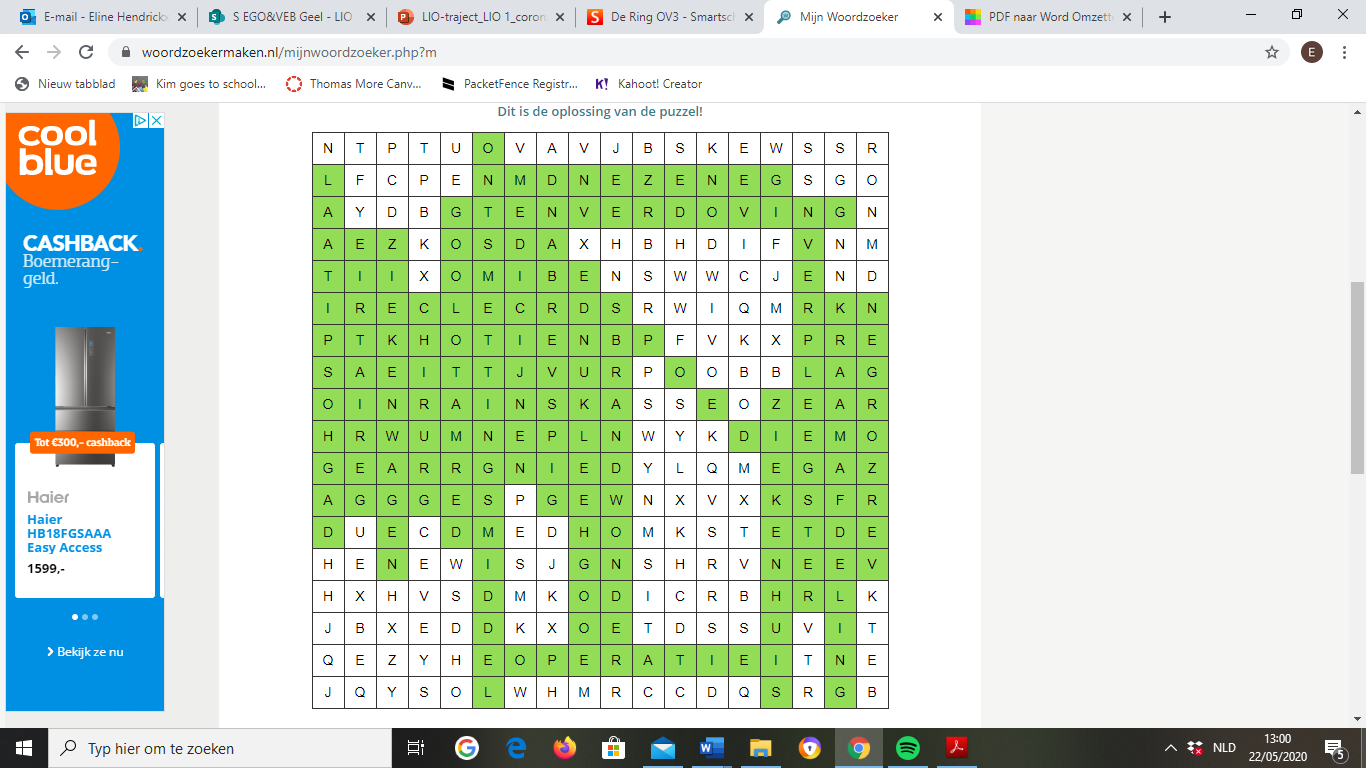 Wat te doen bij een ongeval?: oplossingBekijk het volgende filmpje: https://www.wezoozacademy.be/video/1ste-graad-b-maatschappelijke-vorming-wat-doe-je-bij-een-ongeval/?cat=336.Beantwoord de volgende vragen.Welk nr. bel je als je een ongeval ziet met gewonden/slachtoffers? 		100 of 112Wat moet je zeker zeggen aan de telefoon? Duid minstens 2 belangrijke zaken aan.Jouw verjaardagHet adres van de plaats van het ongevalDe namen van de slachtoffersWat is er gebeurd?Aantal slachtoffers: hoeveel mensen zijn er gewond?Jouw adresBijzondere omstandigheden, bv. overstroming, brandWat mag je nooit aan slachtoffers geven? 			Eten en drinkenWaarom mag je nooit de helm afzetten van een (brom)fietser? 			Je kan extra letsels of verwondingen veroorzaken.BenamingUitlegVoorbeeldBehandelingis het nauwkeurig nakijken wat er aan de hand is, wat het probleem en of de oorzaak is.Sarah heeft een bruin vlekje op haar schouder. Ze gaat langs bij de huisdokter om advies te vragen. Ze vraagt aan de dokter of ze het vlekje moet laten wegnemen.Consultatie het verblijf als patiënt in het ziekenhuis. (De patiënt blijft minstens 1 nacht in het ziekenhuis.)Stef verblijft een voormiddag in het ziekenhuis. Hij wordt geopereerd aan zijn knie. Hij mag  ’s avonds naar huis.Dagopnameis een afspraak of bezoek die je maakt om advies of uitleg te vragen van een expert.De dokter legt een gipsverband aan bij Jolien. Ze heeft tijdens de turnles haar pols gebroken.Ziekenhuisopnameeen verblijf in een ziekenhuis dat enkele uren duurt waarin ze onderzoeken of behandelingen uitvoeren.Maarten heeft pijn aan zijn buik. De dokters houden hem enkele dagen in het ziekenhuis. Zo kunnen ze hem goed onderzoeken en behandelen.Onderzoekhandelingen (=iets doen) om  iemand of iets te herstellen en/of te verzorgen.Mo heeft tijdens de voetbaltraining zijn voet pijn gedaan. In het ziekenhuis bekijkt de dokter de voet. Hij raakt de voet aan om de oorzaak van de pijn te zoeken.NTPTUOVAVJBSKEWSSRLFCPENMDNEZENEGSGOAYDBGTENVERDOVINGNAEZKOSDAXHBHDIFVNMTIIXOMIBENSWWCJENDIRECLECRDSRWIQMRKNPTKHOTIENBPFVKXPRESAEITTJVURPOOBBLAGOINRAINSKASSEOZEARHRWUMNEPLNWYKDIEMOGEARRGNIEDYLQMEGAZAGGGESPGEWNXVXKSFRDUECDMEDHOMKSTETDEHENEWISJGNSHRVNEEVHXHVSDMKODICRBHRLKJBXEDDKXOETDSSUVITQEZYHEOPERATIEITNEJQYSOLWHMRCCDQSRGBBenamingUitlegVoorbeeldBehandelingis het nauwkeurig nakijken wat er aan de hand is, wat het probleem en of de oorzaak is.Sarah heeft een bruin vlekje op haar schouder. Ze gaat langs bij de huisdokter om advies te vragen. Ze vraagt aan de dokter of ze het vlekje moet laten wegnemen.Consultatie het verblijf als patiënt in het ziekenhuis. (De patiënt blijft minstens 1 nacht in het ziekenhuis.)Stef verblijft een voormiddag in het ziekenhuis. Hij wordt geopereerd aan zijn knie. Hij mag  ’s avonds naar huis.Dagopnameis een afspraak of bezoek die je maakt om advies of uitleg te vragen van een expert.De dokter legt een gipsverband aan bij Jolien. Ze heeft tijdens de turnles haar pols gebroken.Ziekenhuisopnameeen verblijf in een ziekenhuis dat enkele uren duurt waarin ze onderzoeken of behandelingen uitvoeren.Maarten heeft pijn aan zijn buik. De dokters houden hem enkele dagen in het ziekenhuis. Zo kunnen ze hem goed onderzoeken en behandelen.Onderzoekhandelingen (=iets doen) om  iemand of iets te herstellen en/of te verzorgen.Mo heeft tijdens de voetbaltraining zijn voet pijn gedaan. In het ziekenhuis bekijkt de dokter de voet. Hij raakt de voet aan om de oorzaak van de pijn te zoeken.